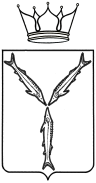 МИНИСТЕРСТВО ТРАНСПОРТА И ДОРОЖНОГО ХОЗЯЙСТВАСАРАТОВСКОЙ ОБЛАСТИ П Р И К А З                        от ___________№ ____________г. СаратовПРОЕКТО внесении изменений в приказ министерства транспорта и дорожного хозяйства Саратовской области
от 6 мая 2019 года № 01-01-12/117В соответствии с Положением, утвержденным постановлением Правительства Саратовской области от 22 апреля 2014 года № 246-П «Вопросы министерства транспорта и дорожного хозяйства Саратовской области»,  ПРИКАЗЫВАЮ:1. Внести в приказ министерства транспорта и дорожного хозяйства Саратовской области от 6 мая 2019 года № 01-01-12/117 «Об утверждении административного регламента по предоставлению государственной услуги «Оказание услуг по присоединению объектов дорожного сервиса к автомобильным дорогам общего пользования регионального или межмуниципального значения Саратовской области на основании заключаемых договоров о присоединении объектов дорожного сервиса к автомобильным дорогам общего пользования регионального или межмуниципального значения Саратовской области» следующие изменения:в приложении:в разделе II:в абзаце шестом пункта 2.6. слова «календарных» заменить словами «рабочих»; в пункте 2.10:абзац третий дополнить предложением: «Заявитель вправе  представить указанные документы и информацию в орган, предоставляющий государственную услугу, по собственной инициативе;»;в абзаце четвертом слова «представления документов или информации, отсутствие и (или) недостоверность которых не указывались при первоначальном отказе в приеме документов, необходимых для предоставления государственной услуги либо» исключить;дополнить абзацем пятым следующего содержания:«предоставления на бумажном носителе документов и информации, электронные образцы которых ранее были заверены в соответствии с пунктом 7.2 части 1 статьи 16 Федерального закона «Об организации предоставления государственных услуг», за исключением случаев, если нанесение отметок на такие документы либо их изъятие является необходимым условием предоставления государственной услуги, и иных случаев, установленных федеральными законами.»пункт 2.13.1 дополнить абзацем следующего содержания:«заявление и/или документы поданы физическим лицом.»в разделе V:пункт 5.2 дополнить абзацем следующего содержания:«Жалоба на решения и действия (бездействие) министерства, учреждения их должностных лиц, государственного гражданского служащего может быть направлена по почте, электронной почтой, с использованием официального сайта министерства, учреждения, единого портала государственных и муниципальных услуг, портала федеральной государственной информационной системы, обеспечивающей процесс досудебного (внесудебного) обжалования решений действий (бездействия), совершенных при предоставлении государственных и муниципальных услуг органами, предоставляющими государственные и муниципальные услуги, их должностными лицами, государственными и муниципальными служащими, а также может быть принята при личном приеме заявителя.»;пункт 5.3 изложить в следующей редакции:«5.3. Информацию о порядке подачи и рассмотрения жалобы граждане могут получить: на официальном сайте учреждения;на Едином портале государственных и муниципальных услуг (функций);на информационных стендах учреждения;при личном обращении в учреждение.»2. Отделу регионального государственного дорожного надзора управления развития автомобильных дорог разместить приказ на официальном сайте министерства транспорта и дорожного хозяйства Саратовской области.3. Юридическому отделу направить копию настоящего приказа в Управление министерства юстиции Российской Федерации по Саратовской области в семидневный срок после дня первого официального опубликования, в прокуратуру Саратовской области в течение трех рабочих дней со дня подписания.4. Министерству информации и печати Саратовской области опубликовать настоящий приказ.5. Контроль за исполнением настоящего приказа возложит на первого заместителя министра.Министр                                                                                          А.В. Петаев